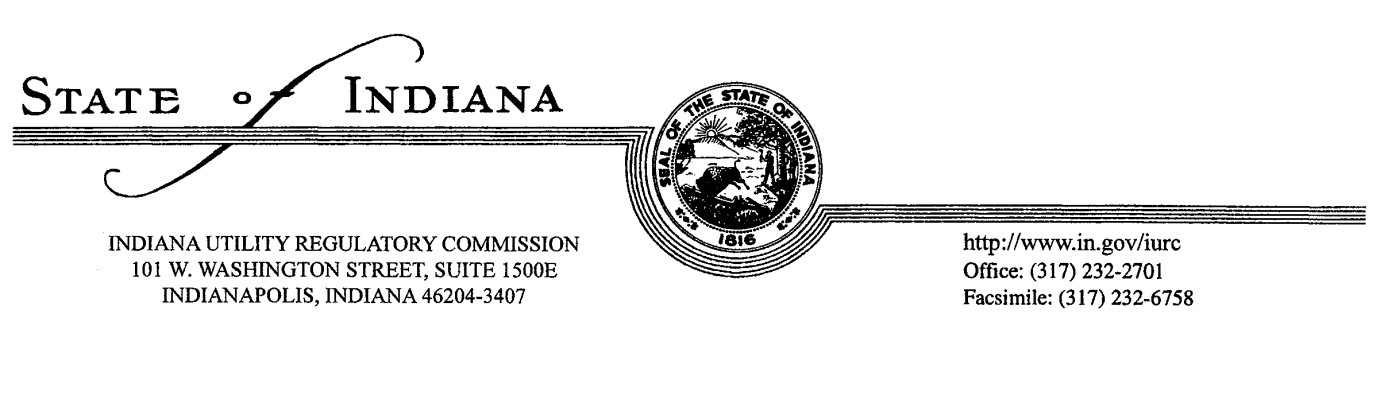 What kind of training and education will best serve you to ensure compliance?What stakeholders could be involved in developing and delivering possible training?What utilities need to be included in training, education, and awareness? Why?What does the general public need to know about pipeline safety?What are the most effective methods of delivering pipeline safety information to the general public?Who are the stakeholders affected (directly and indirectly) by the Indiana One-Call Law?What does each stakeholder affected by the Indiana One-Call law need to know?What are the most effective methods for delivering important information about the One-Call Law to Stakeholders?What are the benefits of following the Indiana One-Call Law?Wat can you do as an individual stakeholder to ensure compliance?What type of benefit or reward can assist you in ensuring compliance?What can the Commission provide you so that you can best comply with the Indiana One-Call Law?What do stakeholders need in order to avoid repeat violations? 